WPS.SAG.272-2/15							Kraków, dnia 24.06.2015 r.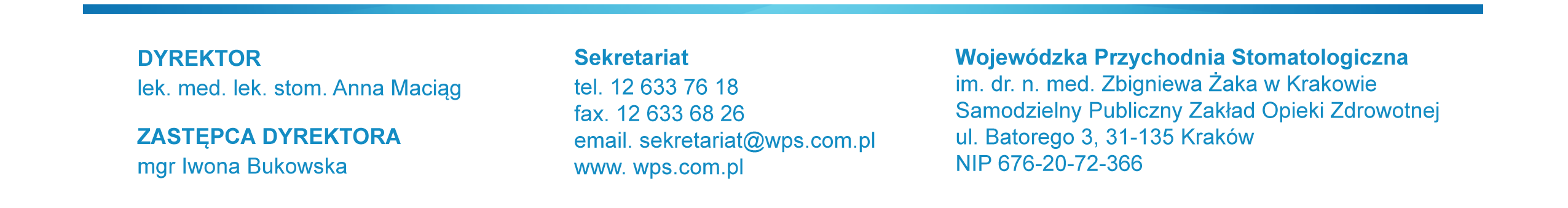 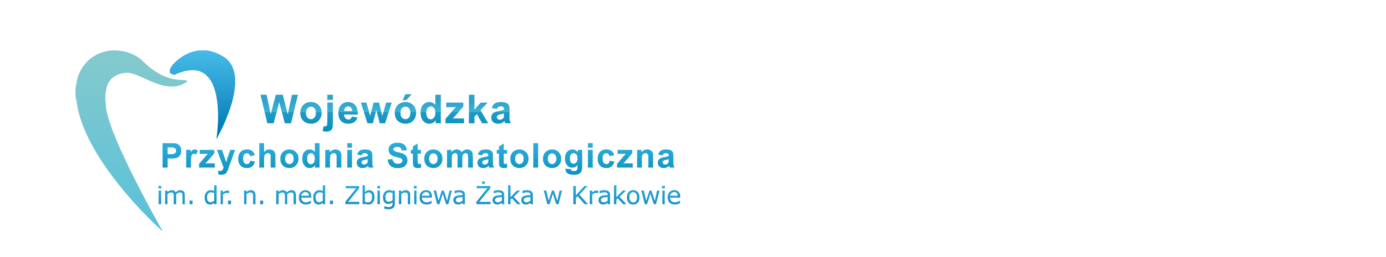 WSZYSCY UCZESTNICY POSTĘPOWANIADotyczy: postępowania o udzielenie zamówienia publicznego nr WPS.SAG.272-2/15 w trybie przetargu nieograniczonego o wartości poniżej 207 000 EURO na: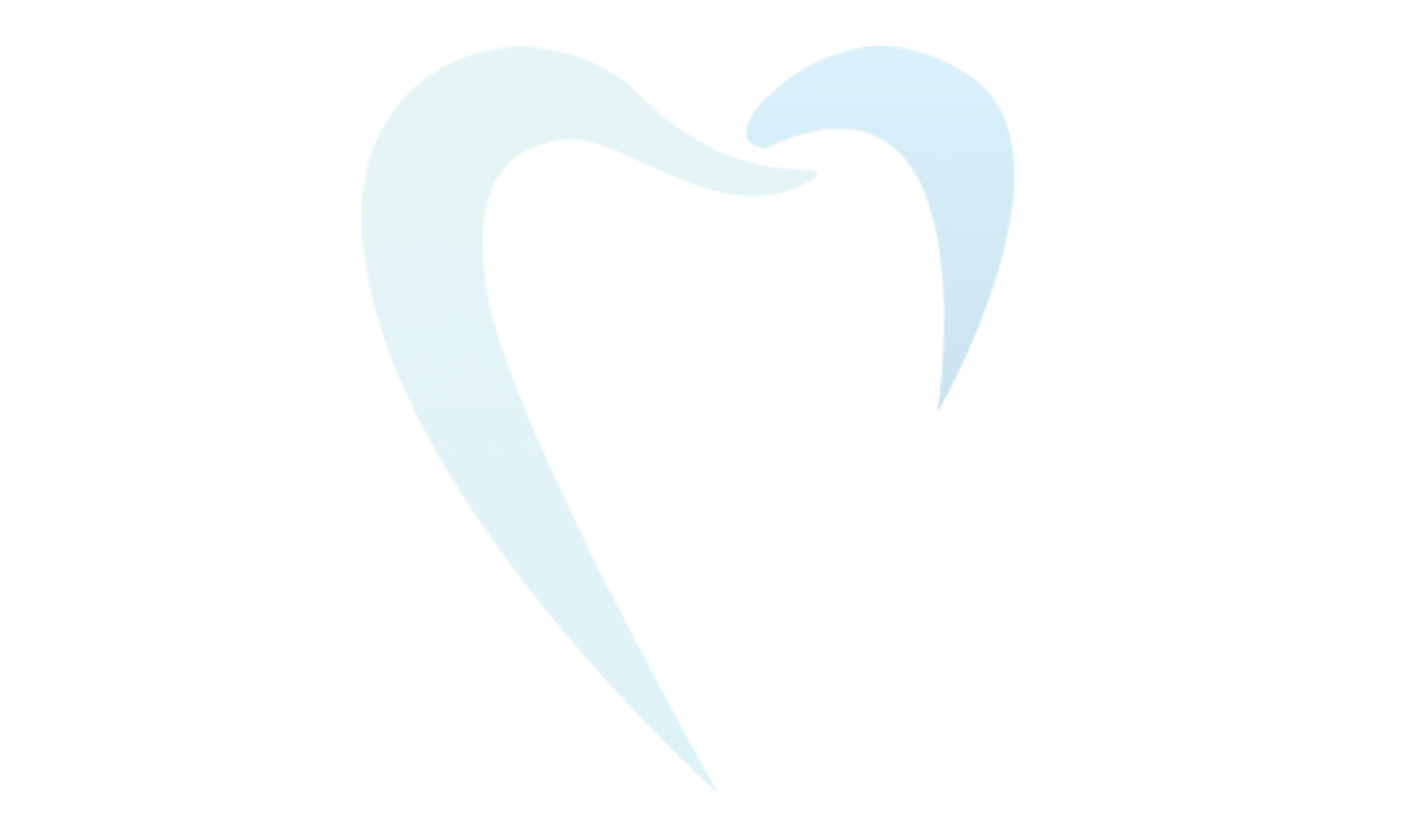 dostawa  materiałów ortodontycznych przez okres 1 roku od dnia podpisania umowy.Pakiet I		Materiały ortodontyczne BPakiet II        	 Zamki ortodontyczne Przedmiot zamówienia obejmuje zakup i sukcesywną dostawę.dostawa sprzętu medycznego.Pakiet III	Sprzęt medycznyPrzedmiot zamówienia obejmuje: zakup, dostawę, montaż i szkolenie pracowników Zamawiającego w zakresie obsługi zakupionego sprzętu.Kod CPV 33100000-1 Urządzenia medyczneZawiadomienie o zawarciu umowyWojewódzka Przychodnia Stomatologiczna im. dr. n. med. Zbigniewa Żaka w Krakowie, działając zgodnie z ustawą z dnia 29 stycznia 2004 roku Prawo zamówień publicznych informuje, że w dniu 16.06.2015 roku zostały zawarte umowy z następującymi Wykonawcami: dla Pakietu I – Materiały ortodontyczne B 	MARRODENT Sp. z o.o.Ul. Krasińskiego 3143-300 Bielsko - Białadla Pakietu II – Zamki ortodontyczne 	AQUADENT – Piotr KusiewiczUl. Kasprowicza 3031-523  Krakówdla Pakietu III – Sprzęt medyczny 	STERN WEBER POLSKA KRZYSZTOF BŁAŻEJCZYKUl. Kosmatki 2603-982 Warszawa   Anna FleszarKierownik Sekcji Administracyjno – Gospodarczej 